Our 140/160 4x4 trucks use the Wagner FD5997 & FD5998 that are no longer available.  I believe the wheel cylinder kits are still available I’ve been told by a reputable brake shop that the IH military guys have started using these wheel cylinders (WC8264/wc8265) on the front of their M3-H/L4 and M5-H/L6 trucks.  Those trucks came originally with the Wagner FD5997 & FD5998 front wheel cylinders, just like our 140/160 4x4 trucks.  I have not used these cylinders myself, but did buy a set and they’re really close, dimensionally.These have a 1” & 1-3/8” bores, whereas our FD5997 & FD5998 have 1-1/8” & 1-3/8” bores. The angle that the hose comes out is different, but the rest of the dimensions are very similar.  Try at your own risk, but a reputable source told me this would work and they look workable to me.  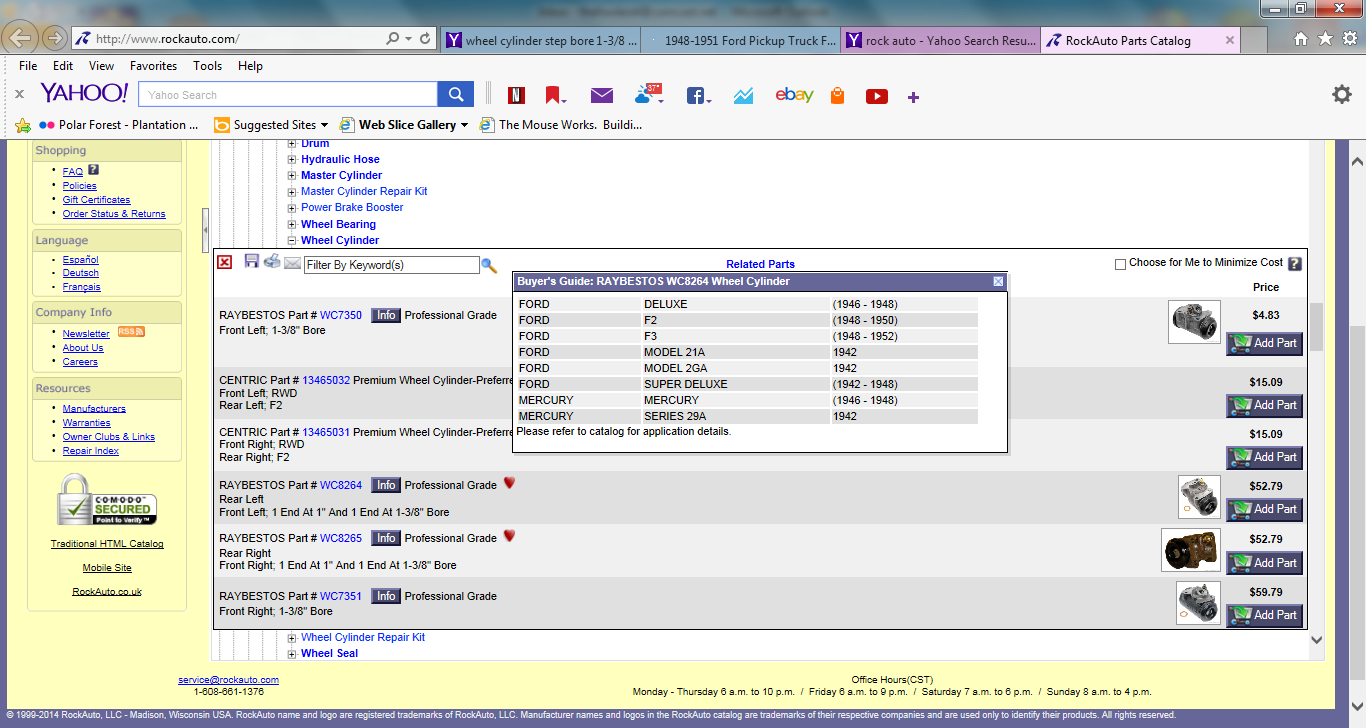 WC8264 Below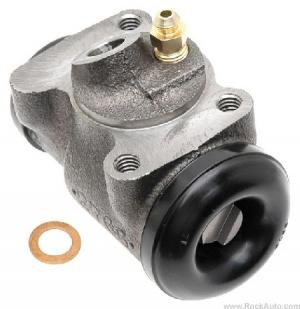 WC8265 Below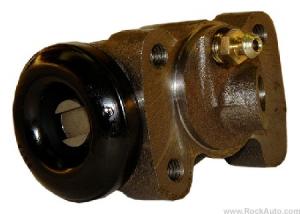 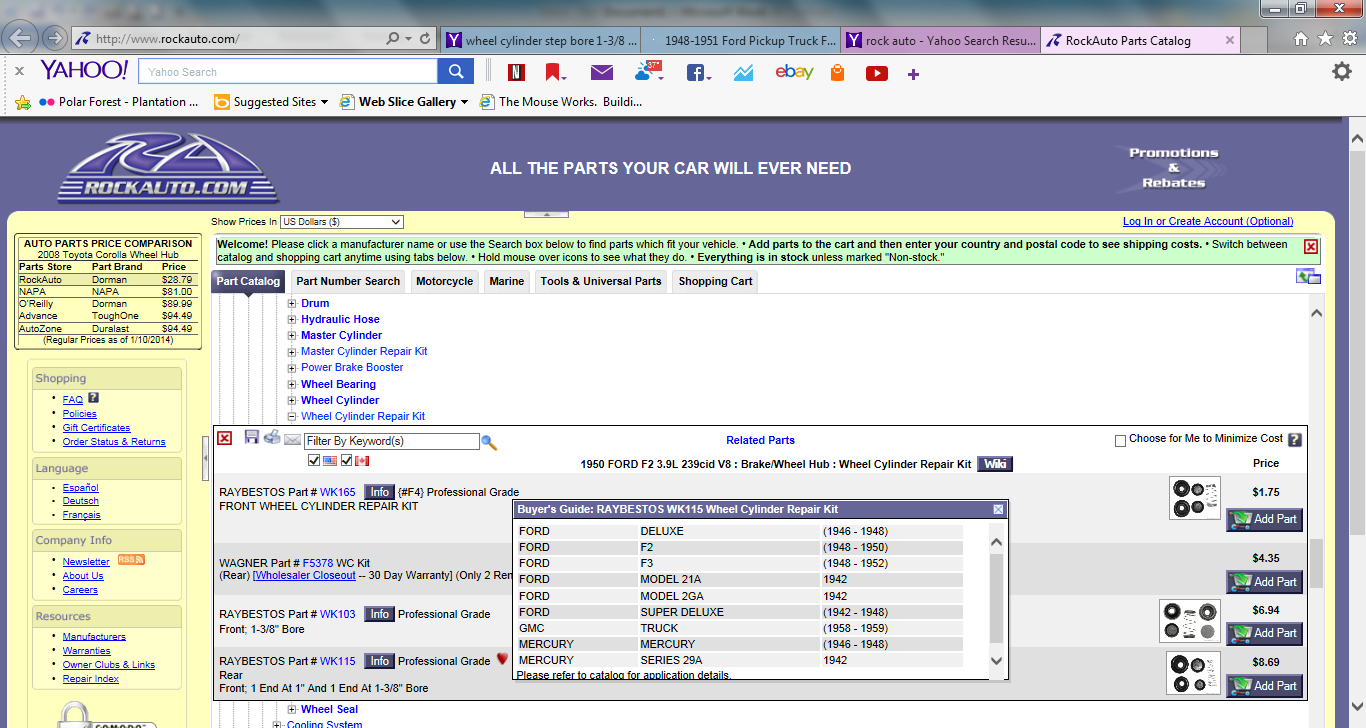 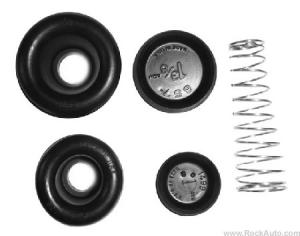 